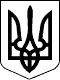 УКРАЇНАПЕТРІВСЬКА СЕЛИЩНА РАДАКІРОВОГРАДСЬКОЇ ОБЛАСТІДЕВ’ЯТА сесія
ВОСЬМОГО скликання Рішеннясмт ПетровеПро затвердження Положення про відділсправами Петрівської селищної радиРозглянувши пропозицію Петрівського селищного голови С. Тилик від 07 червня    2021 року № 01-17/1648/1, відповідно до статей 26, 59 Закону України «Про місцеве самоврядування в Україні», рішення Петрівської селищної ради від 15 грудня 2020 року           № 60/8 «Про затвердження структури, чисельності апарату Петрівської селищної ради та її виконавчих органів на 2021 рік», на підставі висновків та рекомендацій постійної комісії селищної ради з питань законності, депутатської діяльності, етики, правопорядку, регламенту, гласності, місцевого самоврядування, об’єднання громадян від 07 червня 2021 року № 37, селищна радаВирішила:1. Затвердити Положення про відділ справами Петрівської селищної ради, додається. Петрівський селищний голова						Світлана ТИЛИК28300, вул. Святкова 7, смт Петрове, Петрівський р-н., Кіровоградська обл.тел./факс: (05237)  9-72-60,  9-70-73 е-mail: sel.rada.petrovo@ukr.net код в ЄДРПОУ 04364199від  07  червня  2021 року№ 1157/8